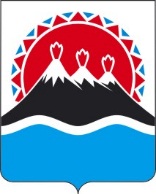 В соответствии с постановлением Губернатора Камчатского края от 29.09.2020 № 178 «Об изменении структуры исполнительных органов государственной власти Камчатского края»ПРИКАЗЫВАЮ:1. Внести в приказ Министерства строительства Камчатского края от 04.06.2012 № 36 «О реализации отдельных положений Федерального закона от 25.12.2008 
№ 273-ФЗ «О противодействии коррупции» в Министерстве строительства Камчатского края следующие изменения:1) в наименовании слова «Министерстве строительства Камчатского края» заменить словами «Министерстве строительства и жилищной политики Камчатского края»;2) в части 1 слова «Министерстве строительства Камчатского края» заменить словами «Министерстве строительства и жилищной политики Камчатского края»;3) в пункте 1 части 1 слова «Министерстве строительства Камчатского края» заменить словами «Министерстве строительства и жилищной политики Камчатского края»;4) в пункте 2 части 1 слова «Министерстве строительства Камчатского края» заменить словами «Министерстве строительства и жилищной политики Камчатского края»;5) в части 2 слова «консультанту Министерства строительства Камчатского края» заменить словами «референту отдела организационно-правового обеспечения Министерства строительства и жилищной политики Камчатского края»;6) в пункте 1 части 2 слова «Министерства строительства Камчатского края» заменить словами «Министерства строительства и жилищной политики Камчатского края»;7) в пункте 2 части 2 слова «Министерства строительства Камчатского края» заменить словами «Министерства строительства и жилищной политики Камчатского края»;8) приложении 1 изложить в новой редакции согласно приложению № 1;9) приложение 2 изложить в новой редакции согласно приложению № 2;10) приложение 3 изложить в новой редакции согласно приложению № 3.2. Настоящий приказ вступает в силу через 10 дней после дня его официального опубликования.Обращениео получении согласия на заключение трудового / гражданско-правового договора (гражданско-правовых договоров)1В соответствии с частью 1 статьи 12 Федерального закона от 25.12.2008 
№ 273-ФЗ «О противодействии коррупции» прошу дать согласие комиссии (при Правительстве Камчатского края2) по соблюдению требований к служебному поведению государственных гражданских служащих Камчатского края и урегулированию конфликта интересов Министерстве строительства и жилищной политики Камчатского края3) на замещение на условиях трудового договора, заключаемого на__________________________________________________________(указывается срок действия трудового договора)в организации: ___________________________________________________________                                             (указывается наименование коммерческой, некоммерческой(местонахождение: _______________________________________________________,                                                     (указывается почтовый адрес и юридический адрес)электронная почта: __________________________),должности _______________________________________________________________                                                            (указывается полное наименование_______________________________________________________________________ _,                                                должности с указанием структурного подразделения)основные направления поручаемой работы: __________________________________________________________________________________________________________________________________________________________________________________Или выполнение в ___________________________________________________,                                                 (указывается наименование коммерческой, некоммерческой организации)(местонахождение: ______________________________________________________),                                                     (указывается почтовый адрес и юридический адрес)работ (оказание услуг) по _________________________________________________          (нужное подчеркнуть)                  (перечисляются  работы  (услуги),  выполняемые в                                                                                                 коммерческой, некоммерческой организации________________________________________________________________________                      (оказываемые коммерческой, некоммерческой организации) на условиях                                            гражданско-правового договора (гражданско-правовых договоров)в течение месяца стоимостью более 100 тыс. рублей на условиях гражданско-правого договора гражданско-правовых договоров),                                          (нужное подчеркнуть)заключаемого (заключаемых) на ____________________________________________            нужное подчеркнуть)                      (указывается срок действия гражданско-правового                                                                                                        договора (гражданско-правовых договоров),сумма оплаты за выполнение (оказание) по гражданско-правовому договору (гражданско-правовым договорам) работ (услуг) составит _____________________.В течение последних двух лет до дня увольнения с государственной гражданской службы Камчатского края (дата увольнения) замещал/а должности ___________________________________________________________________________                        (перечислить замещаемые должности государственной гражданской службы_______________________________________________________________________Камчатского края; должностные (служебные) обязанности, исполняемые во время ________________________________________________________________________.                    замещения должности государственной гражданской службы Камчатского края)Во время замещения мной должности __________________________________                                                                             (указывается полное наименование должности                    государственной гражданской 
               службы Камчатского края)исполнял/а (исполняю) следующие обязанности, в том числе связанные с функциями государственного управления в отношении: __________________________________                                                                                (указать наименование коммерческой или некоммерческой организации,________________________________________________________________________                      перечислить должностные обязанности, функции государственного управления)К обращению прилагаю следующие дополнительные материалы4:________________________________________________________________________________________________________________________________________________(указываются документы: копии трудовой книжки, копии должностнойинструкции, трудового договора, гражданско-правового договора, приказао приеме на работу, иных документов, имеющих отношение к обращению)Информацию о принятом комиссией решении5 прошу направить на мое имяпо адресу: _______________________________________________________________                                    (указывается  адрес  фактического проживания гражданина для________________________________________________________________________                           направления решения по почте, любой другой способ направления решения,________________________________________________________________________                            а также необходимые реквизиты для такого способа направления решения)«___» ________________ 20__ г. 					______________________										                 (подпись)--------------------------------1 В соответствии с Законом Камчатского края от 03.12.2010 № 526 «О комиссиях по соблюдению требований к служебному поведению государственных гражданских служащих Камчатского края и урегулированию конфликта интересов» обращение о получении согласия на заключение трудового/ гражданско-правового договора (гражданско-правовых договоров) (далее - обращения) может быть подано как гражданином, на которого налагаются ограничения при заключении им трудового или гражданско-правового договора в течение двух лет после увольнения с государственной гражданской службы Камчатского края, так и государственным гражданским служащим Камчатского края, планирующим свое увольнение с государственной гражданской службы Камчатского края. Обращение подлежит рассмотрению соответствующей комиссией по соблюдению требований к служебному поведению государственных гражданских служащих Камчатского края и урегулированию конфликта интересов с учетом мотивировочного заключения, подготовленного Аппаратом Губернатора и Правительства Камчатского края.2 При подаче обращения гражданином, замещавшим должность государственной гражданской службы Камчатского края, назначение на которую и освобождение от которой осуществляется губернатором Камчатского края.3 При подаче обращения гражданином, замещавшим должность государственной гражданской службы Камчатского края, назначение на которую и освобождение от которой осуществляется руководителем Министерства строительства и жилищной политики Камчатского края.4 Представление документов осуществляется по усмотрению гражданина/ государственного гражданского служащего Камчатского края.5 Выписка из решения комиссии, заверенная подписью секретаря комиссии и печатью Министерства строительства и жилищной политики Камчатского края, вручается гражданину/ государственному гражданскому служащему Камчатского края под роспись или направляется заказным письмом с уведомлением по указанному им в обращении адресу не позднее одного рабочего дня, следующего за днем проведения соответствующего заседания комиссии.Уведомление№ ____ от «___» ______ 20__ года *об ограничениях, налагаемых на гражданина, замещавшего должность государственной гражданской службы камчатского края, при заключении имтрудового или гражданско-правового договораУважаемый(ая) _________________________________________!В соответствии со статьей 12 Федерального закона от 25.12.2008 № 273-ФЗ «О противодействии коррупции», статьей 64(1) Трудового кодекса Российской Федерации, ______________________________________________________________                         (указать соответствующий нормативный правовой акт Камчатского края с учетом должности,________________________________________________________________________    замещаемой гражданином на день его увольнения. Постановление Правительства Камчатского края от 14.05.2012________________________________________________________________________           № 291-П «О реализации отдельных положений Федерального закона от 25.12.2008 N 273-ФЗ «О________________________________________________________________________________________________________________________________________________    противодействии коррупции» / Приказ Министерства строительства и жилищной политики Камчатского края от________________________________________________________________________                 04.06. 2012 № 3 «О реализации отдельных положений Федерального закона от 25.12.2008 N 273-ФЗ ________________________________________________________________________       «О противодействии коррупции" в Министерстве строительства и жилищной политики Камчатского края"уведомляем Вас о необходимости в течение 2-х лет после увольнения с государственной службы ограничений, налагаемых на гражданина, замещавшего должность государственной службы, при заключении им трудового или гражданско-правового договора, а именно:1) замещать должность в организации на условиях трудового договора либо выполнении в данной организации работы (оказании данной организации услуги) в течение месяца стоимостью более 100 000 (ста тысяч) рублей на условиях гражданско-правового договора (гражданско-правовых договоров), если отдельные функции по государственному управлению этой организацией входили в Ваши должностные (служебные) обязанности, с согласия комиссии по соблюдению требований к служебному поведению государственных гражданских служащих Камчатского края и урегулированию конфликта интересов в Министерстве строительства и жилищной политики Камчатского края;2) сообщать работодателю сведения о последнем месте государственной службы (в Министерстве строительства и жилищной политики Камчатского края) с соблюдением законодательства Российской Федерации о государственной тайне.Несоблюдение указанных ограничений в течение 2-х лет после увольнения с государственной службы влечет прекращение трудового или гражданско-правового договора (гражданско-правовых договоров) на выполнение работ (оказание услуг), указанного в пункте 1 настоящей части уведомления.Неисполнение работодателем обязанности, установленной частью 4 статьи 12 Федерального закона от 25.12.2008 № 273-ФЗ «О противодействии коррупции», является правонарушением и влечет ответственность в соответствии со статьей 19.29 КоАП РФ в виде наложения административного штрафа: на граждан в размере от 
2 000 до 4 000 рублей, на должностных лиц - от 20 000 до 50 000 рублей, на юридических лиц - от 100 000 до 500 000 рублей.Настоящее уведомление рекомендуем хранить в течение 2-х лет с 
«__» ____________ 20__ года и представлять вместе с трудовой книжкой работодателю при заключении с Вами трудового или гражданско-правового договора  (гражданско-правовых  договоров)  на  выполнение  работ (оказание услуг).Настоящее уведомление вручено:_____________________________________                      Дата: «__» ________ 20__ года      (КЕМ: Ф.И.О., должность ответственного за работу           по  профилактике коррупционных и иных                              правонарушений, подпись)--------------------------------Примечание: Номер и дата уведомления присваиваются в соответствии с графами 1 и 5 Журнала учета уведомлений об ограничениях, налагаемых на гражданина, замещавшего должность государственной гражданской службы Камчатского края в Министерстве строительства и жилищной политики Камчатского края, при заключении им трудового или гражданско-правового договора и сообщений работодателей о заключении с ним трудового или гражданско-правового договора--------------------------------Настоящее уведомление со стороны бывшего государственного гражданского служащего является добросовестной формой информирования работодателя о последнем месте государственной гражданской службы Камчатского края, предупреждающей нарушение условий заключения трудового договора, влекущих невозможность продолжения работы и соответственно прекращение трудового или гражданско-правового договора (гражданско-правовых договоров).Журнал учета уведомлений об ограничениях, налагаемых на гражданина, замещавшего должность государственной гражданской службы камчатского края в Министерстве строительства и жилищной политики Камчатского края, при заключении им трудового или гражданско-правового договора (гражданско-правовых договоров) и сообщений работодателей о заключении с ним трудового или гражданско-правового  договора                                              ».МИНИСТЕРСТВО СТРОИТЕЛЬСТВА И ЖИЛИЩНОЙ ПОЛИТИКИ КАМЧАТСКОГО КРАЯПРИКАЗ № [Номер документа]г. Петропавловск-Камчатскийот [Дата регистрации]О внесении изменений в приказ Министерства строительства Камчатского края от 04.06.2012 
№ 36 «О реализации отдельных положений Федерального закона от 25.12.2008 № 273-ФЗ «О противодействии коррупции» в Министерстве строительства Камчатского краяМинистр строительства и жилищной политики Камчатского края[горизонтальный штамп подписи 1]А.Г. ДегодьевПриложение № 1 к приказу Министерства строительства и жилищной политики 
Камчатского краяот [Дата регистрации] № [Номер документа]«Приложение 1 к приказу Министерства строительства Камчатского края от 04.06.2012 № 36Форма обращения о получении согласия на заключение трудового/ гражданско-правового договора (гражданско-правовых договоров)В Аппарат Губернатора и Правительства Камчатского краяот ____________________________________     (фамилия, имя, отчество гражданина/ государственного______________________________________________________                  гражданского служащего Камчатского края/______________________________________________________дата рождения, адрес места жительства, контактный телефонПриложение № 2 к приказу Министерства строительства и жилищной политики 
Камчатского краяот [Дата регистрации] № [Номер документа]«Приложение 2 к приказу Министерства строительства Камчатского края от 04.06.2012 № 36Форма Уведомления об ограничениях, налагаемых на гражданина, замещавшего должность государственной гражданско службы Камчатского края, при заключенииим трудового или гражданско-правового договора________________________________           Кому: Ф.И.О. гражданина, его должность________________________________            государственной гражданской службы________________________________            Камчатского края на день увольнения)Приложение № 3 к приказу Министерства строительства и жилищной политики 
Камчатского краяот [Дата регистрации] № [Номер документа]«Приложение 3 к приказу Министерства строительства Камчатского края от 04.06.2012 № 36Сведения о выданном государственному служащему уведомлении Сведения о выданном государственному служащему уведомлении Сведения о выданном государственному служащему уведомлении Сведения о выданном государственному служащему уведомлении Сведения о выданном государственному служащему уведомлении Сведения о выданном государственному служащему уведомлении Сведения о заключении трудового договора / гражданско-правового договора (далее - ГПД) / по сообщению работодателя Сведения о заключении трудового договора / гражданско-правового договора (далее - ГПД) / по сообщению работодателя Сведения о заключении трудового договора / гражданско-правового договора (далее - ГПД) / по сообщению работодателя Сведения о заключении трудового договора / гражданско-правового договора (далее - ГПД) / по сообщению работодателя Сведения о заключении трудового договора / гражданско-правового договора (далее - ГПД) / по сообщению работодателя Сведения о заключении трудового договора / гражданско-правового договора (далее - ГПД) / по сообщению работодателя Сведения о заключении трудового договора / гражданско-правового договора (далее - ГПД) / по сообщению работодателя № Дата увольнения Ф.И.О. государственного служащего Замещаемая должность, наименование структурного подразделения (при его наличии); Дата вручения уведомления, подпись работника кадровой службы Подпись лица, уволенного с должности государственной службы Дата поступления сообщения работодателя о заключении трудового договора или ГПД Наименование организации, полное и сокращенное (при его наличии) Наименование должности, структурного подразделения организации (предмет работы / услуги) по ГПД) Дата и номер приказа / дата заключения трудового договора / ГПД, срок, на который он заключен Основные должностные обязанности, исполняемые по трудовому договору / ГПД Требуется согласие комиссии (да / нет) 1 2 3 4 5 6 7 8 9 10 11 12 